Проект закона Камчатского краявнесен Губернатором Камчатского края 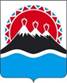 ЗаконКамчатского краяО внесении изменений в Закон Камчатского края "О наделении органов местного самоуправления муниципальных образований в Камчатском крае государственными полномочиями Камчатского края по организации мероприятий при осуществлении деятельности по обращению с животными без владельцев в Камчатском крае"Принят Законодательным Собранием Камчатского края«___» ____________ 2022 годаСтатья 1Внести в Закон Камчатского края от 08.06.2015 № 606 "О наделении органов местного самоуправления муниципальных образований в Камчатском крае государственными полномочиями Камчатского края по организации мероприятий при осуществлении деятельности по обращению с животными без владельцев в Камчатском крае" (с изменениями от 07.12.2015 № 713, от 02.03.2018 № 197, от 07.11.2019 № 392, от 25.06.2020 № 483) следующие изменения:1) наименование изложить в следующей редакции:"О наделении органов местного самоуправления муниципальных образований в Камчатском крае отдельными государственными полномочиями Камчатского края в области обращения с животными без владельцев";2) в статье 1 слова "государственными полномочиями Камчатского края по организации мероприятий при осуществлении деятельности по обращению с животными без владельцев в Камчатском крае" заменить словами "отдельными государственными полномочиями Камчатского края в области обращения с животными без владельцев (далее также – государственные полномочия)";3) статью 3 изложить в следующей редакции:"Статья 3. Государственные полномочия, которыми наделяются органы местного самоуправления муниципальных образований в Камчатском крае1. Органы местного самоуправления муниципальных образований в Камчатском крае (далее – органы местного самоуправления), указанных в пунктах 1, 3 и 6 статьи 4 настоящего Закона, наделяются следующими государственными полномочиями Камчатского края в области обращения с животными без владельцев:1) организация следующих мероприятий при осуществлении деятельности по обращению с животными без владельцев:а) отлов животных без владельцев, в том числе их транспортировка и немедленная передача в приюты для животных (далее – приюты);б) содержание животных без владельцев в приютах в соответствии с частью 7 статьи 16 Федерального закона от 27.12.2018 № 498-ФЗ "Об ответственном обращении с животными и о внесении изменений в отдельные законодательные акты Российской Федерации". Содержание животных без владельцев осуществляется в течение срока, необходимого для соблюдения требований, предусмотренных пунктами 1-3 части 7 статьи 16 указанного Федерального закона, который определяется в соответствии с нормативным правовым актом исполнительного органа государственной власти Камчатского края, осуществляющего функции по реализации региональной политики в сфере ветеринарии;в) возврат потерявшихся животных их владельцам, а также поиск новых владельцев поступившим в приюты животным без владельцев;г) возврат, по истечении срока, определенного в соответствии с подпунктом «б» настоящего пункта, животных без владельцев, не проявляющих немотивированной агрессивности, на прежние места их обитания;д) передача, по истечении срока, определенного в соответствии с подпунктом «б» настоящего пункта, животных без владельцев, которые не могут быть возвращены на прежние места их обитания, в специализированные приюты для содержания на постоянной основе таких животных в соответствии с утвержденным Правительством Камчатского края порядком осуществления деятельности по обращению с животными без владельцев;2) осуществление мониторинга количества животных без владельцев на территории муниципального образования в Камчатском крае.2. Органы местного самоуправления муниципальных образований в Камчатском крае, указанных в пунктах 2, 4, 5, 7 - 14 статьи 4 настоящего Закона, наделяются следующими государственными полномочиями Камчатского края в области обращения с животными без владельцев:1) организация следующих мероприятий при осуществлении деятельности по обращению с животными без владельцев:а) отлов животных без владельцев, в том числе их транспортировка и немедленная передача в приюты для животных (далее – приюты);б) содержание животных без владельцев в приютах в соответствии с частью 7 статьи 16 Федерального закона от 27.12.2018 № 498-ФЗ "Об ответственном обращении с животными и о внесении изменений в отдельные законодательные акты Российской Федерации" и принимаемым в соответствии с указанным федеральным законом нормативным правовым актом исполнительного органа государственной власти Камчатского края, осуществляющего функции по реализации региональной политики в сфере ветеринарии;в) возврат потерявшихся животных их владельцам, а также поиск новых владельцев поступившим в приюты животным без владельцев;г) возврат животных без владельцев, не проявляющих немотивированной агрессивности, на прежние места их обитания после проведения мероприятий в соответствии с подпунктом "б" настоящего пункта;д) размещение в приютах и содержание в них животных без владельцев, которые не могут быть возвращены на прежние места их обитания, до момента передачи таких животных новым владельцам или наступления естественной смерти таких животных;2) осуществление мониторинга количества животных без владельцев на территории муниципального образования в Камчатском крае.";4) в статье 6:а) в части 1:пункт 1 изложить в следующей редакции:"1) принимает законы и иные нормативные правовые акты по вопросам осуществления органами местного самоуправления государственных полномочий;";в пункте 2 слова ", а также за использованием предоставленных на эти цели финансовых средств" исключить;дополнить пунктом 21 следующего содержания:"21) осуществляет контроль за использованием органами местного самоуправления предоставленных для осуществления государственных полномочий финансовых средств в соответствии с бюджетным законодательством Российской Федерации;";б) часть 2 признать утратившей силу;в) в части 3:пункт 2 изложить в следующей редакции:"2) заключает с органами местного самоуправления соглашения о предоставлении субвенций для осуществления государственных полномочий по форме, установленной исполнительным органом государственной власти Камчатского края, осуществляющим функции по выработке и реализации региональной политики в сфере бюджетного процесса;";в пункте 3 слова "и использованием предоставленных на эти цели финансовых средств" исключить;дополнить пунктом 31 следующего содержания:"31) осуществляет контроль за использованием органами местного самоуправления предоставленных для осуществления государственных полномочий финансовых средств в соответствии с бюджетным законодательством Российской Федерации;";в пункте 5 слова "финансовый орган Камчатского края" заменить словами "исполнительный орган государственной власти Камчатского края, осуществляющий функции по выработке и реализации региональной политики в сфере бюджетного процесса,";пункт 6 после слов "местного самоуправления" дополнить словами "в пределах своих полномочий";г) часть 4 изложить в следующей редакции:"4. Исполнительный орган государственной власти Камчатского края, осуществляющий функции по выработке и реализации региональной политики в сфере бюджетного процесса, осуществляет следующие полномочия:1) осуществляет контроль за использованием органами местного самоуправления предоставленных для осуществления государственных полномочий финансовых средств в соответствии с бюджетным законодательством Российской Федерации;2) оказывает в пределах своих полномочий органам местного самоуправления консультативную и методическую помощь;3) иные полномочия, предусмотренные законодательством Российской Федерации и Камчатского края.";5) в статье 7:а) дополнить пунктом 21 следующего содержания:"21) заключают с исполнительным органом государственной власти Камчатского края, осуществляющим функции по реализации региональной политики в сфере ветеринарии, соглашения о предоставлении субвенций для осуществления государственных полномочий;";б) пункт 4 изложить в следующей редакции:"4) представляют в порядке, установленном статьей 10 настоящего Закона, отчеты об осуществлении государственных полномочий и использовании предоставленных на эти цели финансовых средств, а также иные документы, связанные с осуществлением государственных полномочий;";в) в пункте 5 слова "и финансового органа Камчатского края по устранению" заменить словами "об устранении";г) пункт 6 признать утратившим силу;д) дополнить пунктом 61 следующего содержания: "61) осуществляют взаимодействие с органами местного самоуправления иных муниципальных образований в Камчатском крае, наделенными государственными полномочиями;";6) в статье 8:а) в части 2 слова "государственных полномочий Камчатского края по организации мероприятий при осуществлении деятельности по обращению с животными без владельцев в Камчатском крае" заменить словами "отдельных государственных полномочий Камчатского края в области обращения с животными без владельцев";б) часть 3 изложить в следующей редакции:"3. Органы местного самоуправления имеют право дополнительно использовать собственные материальные ресурсы и финансовые средства для осуществления государственных полномочий в случаях и порядке, предусмотренных уставами муниципальных образований в Камчатском крае.";7) статью 9 изложить в следующей редакции:"Статья 9. Осуществление органами государственной власти Камчатского края контроля за осуществлением органами местного самоуправления государственных полномочий, а также за использованием предоставленных на эти цели финансовых средств1. Контроль за осуществлением органами местного самоуправления государственных полномочий осуществляется:1) Законодательным Собранием Камчатского края в формах и порядке, предусмотренных законами Камчатского края и иными нормативными правовыми актами Камчатского края, регулирующими вопросы деятельности Законодательного Собрания Камчатского края;2) исполнительным органом государственной власти Камчатского края, осуществляющим функции по реализации региональной политики в сфере ветеринарии, в соответствии с соглашениями о предоставлении субвенций для осуществления государственных полномочий.2. Исполнительный орган государственной власти Камчатского края, осуществляющий функции по реализации региональной политики в сфере ветеринарии, при осуществлении контроля за осуществлением органами местного самоуправления государственных полномочий имеет право:1) проводить проверки деятельности органов местного самоуправления при осуществлении ими государственных полномочий, включая документальные и фактические проверки;2) запрашивать у органов местного самоуправления и получать от них в течение 10 календарных дней со дня поступления запроса, а в случаях, не терпящих отлагательства, незамедлительно (в течение рабочего дня) сведения, документы и материалы об осуществлении ими государственных полномочий;3) давать письменные предписания об устранении нарушений требований законодательства Российской Федерации и Камчатского края, допущенных органами местного самоуправления при осуществлении ими государственных полномочий, и контролировать их исполнение.3. Контроль за использованием органами местного самоуправления предоставленных для осуществления государственных полномочий финансовых средств осуществляется Законодательным Собранием Камчатского края, исполнительным органом государственной власти Камчатского края, осуществляющим функции по реализации региональной политики в сфере ветеринарии, и исполнительным органом государственной власти Камчатского края, осуществляющим функции по выработке и реализации региональной политики в сфере бюджетных правоотношений, в соответствии с бюджетным законодательством Российской Федерации.";8) в статье 10:а) в части 1 слово "установленных" заменить словом "устанавливаемых";б) в части 2 слова "финансовый орган Камчатского края" заменить словами "исполнительный орган государственной власти Камчатского края, осуществляющий функции по выработке и реализации региональной политики в сфере бюджетных правоотношений,";9) в статье 11:а) в части 1 слова "о признании утратившим силу настоящего Закона" заменить словами "о внесении изменений в настоящий Закон или о признании его утратившим силу";б) в части 2:в абзаце первом слова "о признании утратившим силу настоящего Закона" заменить словами ", влекущего прекращение осуществления органами местного самоуправления государственных полномочий,";в пункте 1 слова "по их передаче органам местного самоуправления" заменить словами "по наделению ими органов местного самоуправления муниципальных образований";10) приложение изложить в следующей редакции: "Приложение к Закону Камчатского края "О наделении органов местного самоуправления муниципальных образований в Камчатском крае отдельными государственными полномочиями Камчатского края в области обращения с животными без владельцев"Методика
определения общего объема субвенций, предоставляемых из краевого бюджета местным бюджетам для осуществления отдельных государственных полномочий Камчатского края в области обращения с животными без владельцев 1. Общий объем субвенций, предоставляемых из краевого бюджета местным бюджетам для осуществления отдельных государственных полномочий Камчатского края в области обращения с животными без владельцев (далее – государственные полномочия), определяется путем суммирования размеров субвенций, исчисленных в соответствии с частью 2 настоящей Методики для каждого муниципального образования в Камчатском крае, органы местного самоуправления которого наделяются государственными полномочиями, по формуле:S = SUM Sj, гдеS – общий объем субвенций, предоставляемых из краевого бюджета местным бюджетам для осуществления государственных полномочий на очередной финансовый год;Sj – размер субвенции, предоставляемой из краевого бюджета бюджету j-того муниципального образования в Камчатском крае для осуществления государственных полномочий на очередной финансовый год.2. Размер субвенции, предоставляемой из краевого бюджета бюджету j-того муниципального образования в Камчатском крае для осуществления государственных полномочий на очередной финансовый год, определяется по формуле: Sj = Чj х Nж х Kкорj х Кинфл х 1,05 + Mj, гдеЧj – прогнозируемое количество животных без владельцев в j-том муниципальном образовании в Камчатском крае на очередной финансовый год (по данным исполнительного органа государственной власти Камчатского края, осуществляющего функции по выработке и реализации региональной политики в сфере ветеринарии);Nж – норматив финансовых затрат на организацию мероприятий при осуществлении деятельности по обращению с одним животным без владельца на текущий финансовый год, устанавливаемый законом Камчатского края о краевом бюджете и определяемый:для муниципальных образований в Камчатском крае, указанных в пунктах 1, 3 и 6 статьи 4 настоящего Закона, по формуле:Nж = Сотлов + Свет + Ссод1, гдеСотлов – затраты на отлов одного животного без владельца, включая его транспортировку в приют для животных, его возврат на прежнее место обитания либо передачу в специализированный приют для животных для содержания на постоянной основе животных без владельцев, которые не могут быть возвращены на прежние места их обитания, на текущий финансовый год (по данным исполнительного органа государственной власти Камчатского края, осуществляющего функции по выработке и реализации региональной политики в сфере ветеринарии);Свет – затраты на лечение, вакцинацию, стерилизацию, маркирование одного животного без владельца на текущий финансовый год (по данным исполнительного органа государственной власти Камчатского края, осуществляющего функции по выработке и реализации региональной политики в сфере ветеринарии);Ссод1 – иные затраты на содержание одного животного без владельца в приюте для животных в течение 20 календарных дней на текущий финансовый год (по данным исполнительного органа государственной власти Камчатского края, осуществляющего функции по выработке и реализации региональной политики в сфере ветеринарии);для муниципальных образований в Камчатском крае, указанных в пунктах 2, 4, 5, 7 – 14 статьи 4 настоящего Закона, по формуле:Nж = Сотлов + Свет + Ссод1 + Ссод2 х 0,09, гдеСсод2 – затраты на размещение и содержание одного животного без владельца, которое не может быть возвращено на прежнее место его обитания, в приюте для животных до момента передачи такого животного новому владельцу или наступления естественной смерти такого животного на текущий финансовый год (по данным исполнительного органа государственной власти Камчатского края, осуществляющего функции по выработке и реализации региональной политики в сфере ветеринарии);0,09 – доля животных без владельцев, которые не могут быть возвращены на прежние места их обитания, в общем прогнозируемом количестве животных без владельцев в j-том муниципальном образовании в Камчатском крае на очередной финансовый год;Kкорj – корректирующий коэффициент для j-того муниципального образования в Камчатском крае, устанавливаемый в размере:для муниципальных образований в Камчатском крае, указанных в пунктах 1, 3 и 6 статьи 4 настоящего Закона, – 1;для муниципальных образований в Камчатском крае, указанных в пунктах 4, 5, 8, 11, 13 и 14 статьи 4 настоящего Закона, – 1,2;для муниципальных образований в Камчатском крае, указанных в пунктах 2, 7, 9, 10 и 12 статьи 4 настоящего Закона, – 1,5;Кинфл – индекс потребительских цен на очередной финансовый год (по данным исполнительного органа государственной власти Камчатского края, осуществляющего функции по выработке и реализации региональной политики в сфере стратегического планирования);1,05 – коэффициент, учитывающий прочие расходы на осуществление государственных полномочий;Мj – расходы на материально-техническое обеспечение осуществления государственных полномочий в j-том муниципальном образовании в Камчатском крае на очередной финансовый год, определяемые по формуле:Мj = Римj + Рприютj, гдеРимj – расходы на приобретение имущества, необходимого для осуществления государственных полномочий в j-том муниципальном образовании в Камчатском крае на очередной финансовый год (по данным исполнительного органа государственной власти Камчатского края, осуществляющего функции по выработке и реализации региональной политики в сфере ветеринарии);Рприютj – расходы на содержание приютов для животных в j-том муниципальном образовании в Камчатском крае на очередной финансовый год (по данным исполнительного органа государственной власти Камчатского края, осуществляющего функции по выработке и реализации региональной политики в сфере ветеринарии).".Статья 2Настоящий Закон вступает в силу с 1 июля 2022 года.Губернатор Камчатского края 					                     В.В. СолодовПояснительная запискак проекту закона Камчатского края «О внесении изменений в Закон Камчатского края «О наделении органов местного самоуправления муниципальных образований в Камчатском крае государственными полномочиями Камчатского края по организации мероприятий при осуществлении деятельности по обращению с животными без владельцев в Камчатском крае»Проект закона Камчатского края разработан в целях обеспечения реализации на территории муниципальных образований в Камчатском крае положений Федерального закона от 27.12.2018 № 498-ФЗ «Об ответственном обращении с животными и о внесении изменений в отдельные законодательные акты Российской Федерации».Законопроектом предусматривается, что на территориях 
Петропавловск-Камчатского городского округа, Вилючинского городского округа и Елизовского муниципального района животные без владельцев будут содержаться в течение срока, необходимого для проведения мероприятий при осуществлении деятельности по обращению с животными без владельцев (лечение, вакцинация, стерилизация, маркирование). После чего у данных муниципальных образований возникнет обязательство о передаче Агентству по ветеринарии Камчатского края животных без владельцев, которые не могут быть возвращены на прежние места их обитания, для определения их в специализированные приюты.Также законопроектом вносятся изменения в Методику определения общего объема субвенций, предоставляемых из краевого бюджета местным бюджетам для осуществления отдельных государственных полномочий Камчатского края в области обращения с животными без владельцев.Принятие и реализация Закона позволит решить вопрос пожизненного содержания животных без владельцев, не подлежащих выпуску в прежнюю среду обитания, разгрузив муниципальные приюты для животных, создав дополнительные свободные места для отлова и содержания животных без владельцев повысив эффективность и объем производимых отловов, и тем самым снизив напряженность со стороны населения.Проект не подлежит оценке регулирующего воздействия в соответствии с постановлением Правительства Камчатского края от 06.06.2013 № 233-П «Об утверждении Порядка проведения оценки регулирующего воздействия проектов нормативных правовых актов Камчатского края и экспертизы нормативных правовых актов Камчатского края».Финансово-экономическое обоснованиек проекту закона Камчатского края «О внесении изменений в Закон Камчатского края «О наделении органов местного самоуправления муниципальных образований в Камчатском крае государственными полномочиями Камчатского края по организации мероприятий при осуществлении деятельности по обращению с животными без владельцев в Камчатском крае»Принятие проекта закона потребует перераспределение бюджетных ассигнований краевого бюджета.Законопроектом предусматривается выделение из общего перечня полномочий, осуществляемых органами местного самоуправления, - полномочия по определению постоянного содержания животных без владельцев, реализуемого на территории Петропавловск-Камчатского городского округа, Вилючинского городского округа и Елизовского муниципального района, которое будет осуществляться Агентством по ветеринарии Камчатского края.В связи с чем, вносятся уточнения в Методику определения общего объема субвенций, предоставляемых из краевого бюджета местным бюджетам для осуществления отдельных государственных полномочий Камчатского края в области обращения с животными без владельцев.При принятии проекта закона потребуется пересчет выделенных на 2022 год бюджетных ассигнований из краевого бюджета в рамках представленных субвенций органам местного самоуправления в сторону уменьшения.Принятие закона Камчатского края не потребует дополнительного финансирования из краевого бюджета и не приведет к появлению выпадающих доходов краевого бюджета. Перечень законов и иных нормативных правовых актов Камчатского края, подлежащих разработке и принятию в целях реализации закона Камчатского края «О внесении изменений в Закон Камчатского края «О наделении органов местного самоуправления муниципальных образований в Камчатском крае государственными полномочиями Камчатского края по организации мероприятий при осуществлении деятельности по обращению с животными без владельцев в Камчатском крае», признанию утратившими силу, приостановлению, изменениюПринятие проекта закона Камчатского края «О внесении изменений в Закон Камчатского края «О наделении органов местного самоуправления муниципальных образований в Камчатском крае государственными полномочиями Камчатского края по организации мероприятий при осуществлении деятельности по обращению с животными без владельцев в Камчатском крае» потребует внесения изменений в следующие нормативные правовые акты Камчатского края:1) постановление Правительства Камчатского края от 06.12.2019 № 508-П «Об утверждении Порядка осуществления деятельности по обращению с животными без владельцев в Камчатском крае»;2) приказ Агентства по ветеринарии Камчатского края от 25.12.2019 № 116 «Об утверждении Правил организации деятельности приютов для животных и норм содержания животных в них на территории Камчатского края».